«ПЛАНИРОВАНИЕ, ВНЕДРЕНИЕ И МОНИТОРИНГ 
КОРОТКИХ РЕЖИМОВ ЛЕЧЕНИЯ ТБ/РУ-ТБ/ЛТБИ»10–14 июня 2024 годаМеждународный тренингМинск, Республика БеларусьРЕГИСТРАЦИОННАЯ ФОРМАКрайний срок подачи 01 мая 2024 годаДата: ____________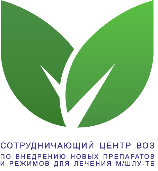 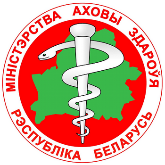 Фамилия: Фамилия: Фамилия: Фамилия: Имя:  Имя:  Имя:  Имя:  Отчество: даю согласие на обработку моих персональных данных.Отчество: даю согласие на обработку моих персональных данных.Отчество: даю согласие на обработку моих персональных данных.Отчество: даю согласие на обработку моих персональных данных.Организация/Учреждение (полное название):Организация/Учреждение (полное название):Организация/Учреждение (полное название):Организация/Учреждение (полное название):Должность (полное название):Должность (полное название):Должность (полное название):Должность (полное название):Рабочий адрес:Рабочий адрес:Рабочий адрес:Рабочий адрес:Рабочий телефон (код страны, города, номер): Рабочий телефон (код страны, города, номер): Рабочий телефон (код страны, города, номер): Рабочий телефон (код страны, города, номер): Факс (код страны, города, номер): Факс (код страны, города, номер): Факс (код страны, города, номер): Факс (код страны, города, номер): Мобильный телефон (с указанием кода): Мобильный телефон (с указанием кода): Мобильный телефон (с указанием кода): Мобильный телефон (с указанием кода): E-mail (обязательно): E-mail (обязательно): E-mail (обязательно): E-mail (обязательно): НАЗВАНИЕ ОРГАНИЗАЦИИ, СПОНСИРУЮЩЕЙ ВАШЕ УЧАСТИЕ:НАЗВАНИЕ ОРГАНИЗАЦИИ, СПОНСИРУЮЩЕЙ ВАШЕ УЧАСТИЕ:НАЗВАНИЕ ОРГАНИЗАЦИИ, СПОНСИРУЮЩЕЙ ВАШЕ УЧАСТИЕ:НАЗВАНИЕ ОРГАНИЗАЦИИ, СПОНСИРУЮЩЕЙ ВАШЕ УЧАСТИЕ:АДРЕС ОРГАНИЗАЦИИ, СПОНСИРУЮЩЕЙ ВАШЕ УЧАСТИЕ:АДРЕС ОРГАНИЗАЦИИ, СПОНСИРУЮЩЕЙ ВАШЕ УЧАСТИЕ:АДРЕС ОРГАНИЗАЦИИ, СПОНСИРУЮЩЕЙ ВАШЕ УЧАСТИЕ:АДРЕС ОРГАНИЗАЦИИ, СПОНСИРУЮЩЕЙ ВАШЕ УЧАСТИЕ:ПОЖАЛУЙСТА, ОТМЕТЬТЕ, НУЖНА ЛИ ВАМ ВИЗА       Да       НетПОЖАЛУЙСТА, ОТМЕТЬТЕ, НУЖНА ЛИ ВАМ ВИЗА       Да       НетПОЖАЛУЙСТА, ОТМЕТЬТЕ, НУЖНА ЛИ ВАМ ВИЗА       Да       НетПОЖАЛУЙСТА, ОТМЕТЬТЕ, НУЖНА ЛИ ВАМ ВИЗА       Да       НетПАСПОРТНЫЕ ДАННЫЕ:ПАСПОРТНЫЕ ДАННЫЕ:ПАСПОРТНЫЕ ДАННЫЕ:ПАСПОРТНЫЕ ДАННЫЕ:Номер международного паспорта: Номер международного паспорта: Номер международного паспорта: Номер международного паспорта: Срок действия международного паспорта: Срок действия международного паспорта: Срок действия международного паспорта: Срок действия международного паспорта: Дата рождения: Дата рождения: Дата рождения: Дата рождения: Страна рождения: Страна рождения: Страна рождения: Страна рождения: Место рождения (село/город): Место рождения (село/город): Место рождения (село/город): Место рождения (село/город): Гражданство: Гражданство: Гражданство: Гражданство: Национальность: Национальность: Национальность: Национальность: Пол: Пол: Пол: Пол: ДОМАШНИЙ АДРЕС:ДОМАШНИЙ АДРЕС:ДОМАШНИЙ АДРЕС:ДОМАШНИЙ АДРЕС:Улица: Улица: Улица: Улица: Дом №: Дом №: Дом №: Дом №: Квартира №: Квартира №: Квартира №: Квартира №: Регион: Регион: Регион: Регион: Почтовый индекс: Почтовый индекс: Почтовый индекс: Почтовый индекс: Город: Город: Город: Город: Страна: Страна: Страна: Страна: В какой стране/городе Вы планируете получать визу? В какой стране/городе Вы планируете получать визу? В какой стране/городе Вы планируете получать визу? В какой стране/городе Вы планируете получать визу? ИНФОРМАЦИЯ О ПРИЕЗДЕ:   самолетом;    поездом;    автобусом(если на момент заполнения регистрационной формы Вы не знаете деталей приезда, можете отослать эти данные позже)ИНФОРМАЦИЯ О ПРИЕЗДЕ:   самолетом;    поездом;    автобусом(если на момент заполнения регистрационной формы Вы не знаете деталей приезда, можете отослать эти данные позже)ИНФОРМАЦИЯ О ПРИЕЗДЕ:   самолетом;    поездом;    автобусом(если на момент заполнения регистрационной формы Вы не знаете деталей приезда, можете отослать эти данные позже)ИНФОРМАЦИЯ О ПРИЕЗДЕ:   самолетом;    поездом;    автобусом(если на момент заполнения регистрационной формы Вы не знаете деталей приезда, можете отослать эти данные позже)Дата прибытия:время/№ рейса:Дата отъезда:время/№ рейса:ЗАПРОСЫ К ПИТАНИЮ: вегетарианское не вегетарианскоеЗАПРОСЫ К ПИТАНИЮ: вегетарианское не вегетарианскоеЗАПРОСЫ К ПИТАНИЮ: вегетарианское не вегетарианскоеЗАПРОСЫ К ПИТАНИЮ: вегетарианское не вегетарианскоеПроверьте, пожалуйста, правильность и полноту заполнения формы!Проверьте, пожалуйста, правильность и полноту заполнения формы!Проверьте, пожалуйста, правильность и полноту заполнения формы!Проверьте, пожалуйста, правильность и полноту заполнения формы!АДРЕС ДЛЯ ОТПРАВЛЕНИЯ ЗАПОЛНЕННОЙ ФОРМЫ:edu-rnpcpf@tut.byАДРЕС ДЛЯ ОТПРАВЛЕНИЯ ЗАПОЛНЕННОЙ ФОРМЫ:edu-rnpcpf@tut.byАДРЕС ДЛЯ ОТПРАВЛЕНИЯ ЗАПОЛНЕННОЙ ФОРМЫ:edu-rnpcpf@tut.byАДРЕС ДЛЯ ОТПРАВЛЕНИЯ ЗАПОЛНЕННОЙ ФОРМЫ:edu-rnpcpf@tut.by